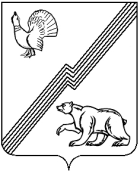 АДМИНИСТРАЦИЯ ГОРОДА ЮГОРСКАХанты-Мансийского автономного округа - ЮгрыПОСТАНОВЛЕНИЕот 22 октября 2021 года 							      № 2005-пО внесении измененияв постановление администрации города Югорска от 26.06.2018 № 1773 «Об утверждении перечня организаций определенных для отбывания наказанияв виде обязательных работ и видовобязательных работ» В соответствии с Уголовным кодексом Российской Федерации, Уголовно-исполнительным кодексом Российской Федерации, кодексом Российской Федерации об административных правонарушениях, в целях организации работы по трудоустройству осужденных к обязательным работам по согласованию с филиалом по городу Югорску ФКУ УИИ УФСИН России по Ханты-Мансийскому автономному округу – Югре и создания условий для отбывания наказания в виде обязательных работ на территории города Югорска:1. Внести в постановление администрации города Югорска                               от 26.06.2018 № 1773 «Об утверждении перечня организаций определенных для отбывания наказания в виде обязательных работ и видов обязательных работ» (с изменениями от 03.04.2019 № 689) изменение, изложив приложение 1 в новой редакции (приложение).2. Опубликовать постановление в официальном печатном издании города Югорска и разместить на официальном сайте органов местного самоуправления города Югорска.3. Настоящее постановление вступает в силу после его официального опубликования.4. Контроль за выполнением постановления возложить на первого заместителя главы города Д.А. Крылова.Исполняющий обязанностиглавы города Югорска                                                                     С.Д. ГолинПриложение к постановлению администрации города Югорскаот 22 октября 2021 года № 2005-пПриложениек постановлениюадминистрации города Югорскаот 26 июня 2018 года № 1773Перечень организаций определенных для отбывания наказания осужденных в виде обязательных работ1. Муниципальное автономное учреждение «Молодежный центр «Гелиос».2. Общество с ограниченной ответственностью «Спектр».3. Общество с ограниченной ответственностью «Строительно-монтажное управление № 32».4. Муниципальное автономное учреждение «Горлес».5. Индивидуальный предприниматель Чепчугова Наталья Викторовна, глава крестьянского (фермерского) хозяйства. 